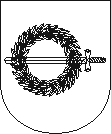 KLAIPĖDOS RAJONO SAVIVALDYBĖS TARYBASPRENDIMASDĖL SKAIDRIOS ASMENS SVEIKATOS PRIEŽIŪROS ĮSTAIGOS VARDO ir kandidatų skaidrios asmens sveikatos priežiūros įstaigos vardui gauti SUTEIKIMO2019 m. kovo 28 d. Nr. T11-87GargždaiKlaipėdos rajono savivaldybės taryba, vadovaudamasi Lietuvos Respublikos vietos savivaldos įstatymo 16 straipsnio 4 dalimi, Lietuvos Respublikos sveikatos apsaugos ministro 2015 m. gruodžio 10 d. įsakymo Nr. V-1433 „Dėl Šakinės korupcijos prevencijos sveikatos priežiūros sistemoje 2015–2019 metų programos patvirtinimo“ 2 punktu, Skaidrios asmens sveikatos priežiūros įstaigos vardo suteikimo tvarkos aprašu, patvirtintu Lietuvos Respublikos sveikatos apsaugos ministro 2015 m. sausio 26 d. įsakymu Nr. V-65 „Dėl Skaidrios asmens sveikatos priežiūros įstaigos vardo suteikimo tvarkos aprašo patvirtinimo“ bei atsižvelgdama į Asmens sveikatos priežiūros įstaigų vertinimo dėl skaidrios asmens sveikatos priežiūros įstaigos vardo suteikimo komisijos 2019-03-18 protokolą Nr. T31-6, n u s p r e n d ž i a:1. Suteikti Skaidrios asmens sveikatos priežiūros įstaigos vardą:1.1. Klaipėdos rajono savivaldybės Gargždų ligoninei;1.2. Klaipėdos rajono savivaldybės Priekulės pirminės sveikatos priežiūros centrui;1.3. Paupių pirminės sveikatos priežiūros centrui.2. Suteikti kandidato Skaidrios asmens sveikatos priežiūros įstaigos vardui gauti vardą – Klaipėdos rajono savivaldybės Gargždų pirminės sveikatos priežiūros centrui.3. Šį sprendimą skelbti Klaipėdos rajono savivaldybės ir Klaipėdos rajono savivaldybės viešųjų asmens sveikatos priežiūros įstaigų interneto svetainėse.Savivaldybės meras                                                                                           Vaclovas Dačkauskas